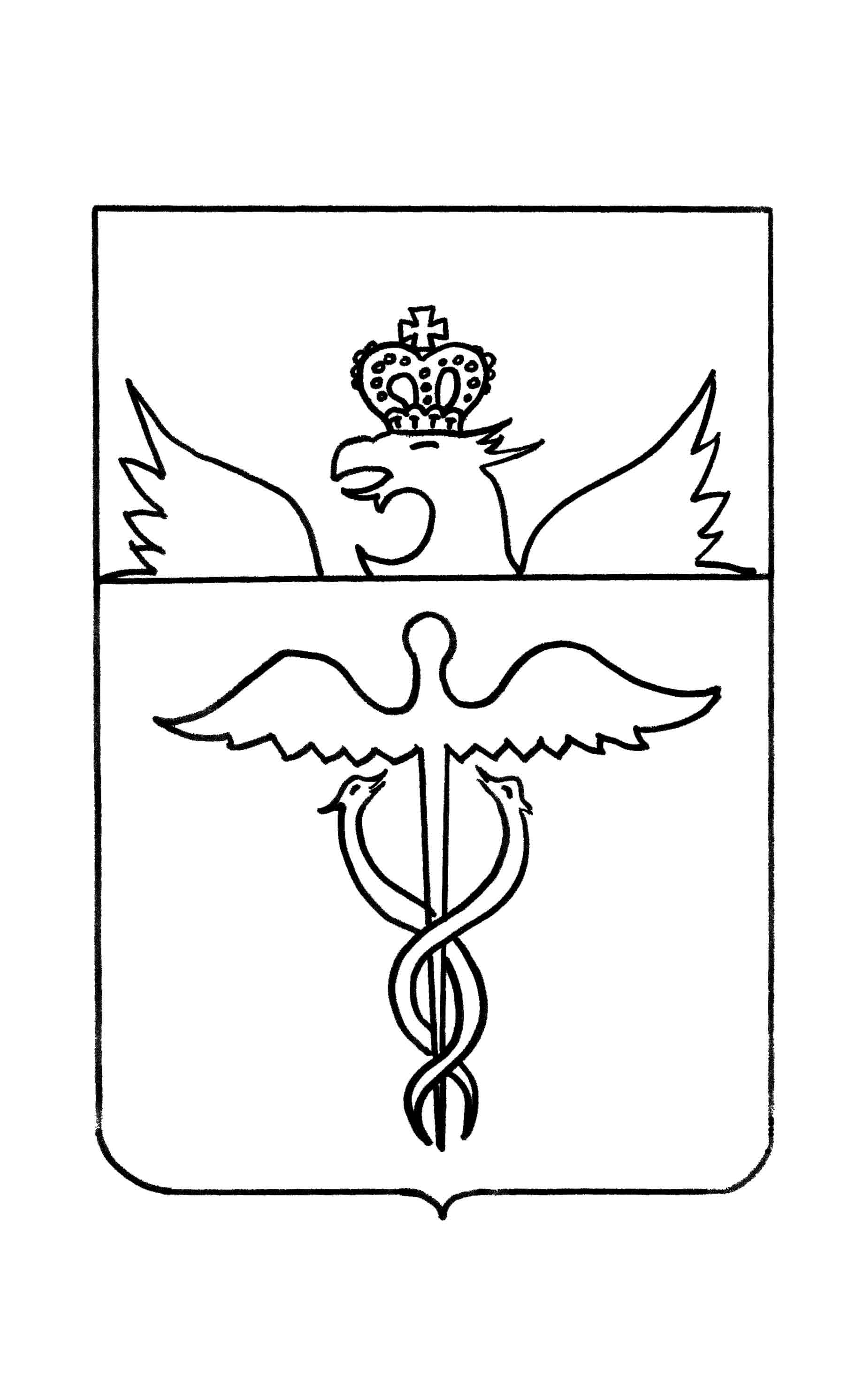 Совет народных депутатовКарайчевского  сельского поселенияБутурлиновского муниципального районаВоронежской областиРЕШЕНИЕот 17.07.2023 г.№105с. КарайчевкаО внесении изменений в решение Совета народных депутатов Карайчевского сельского поселения Бутурлиновского  муниципального района Воронежской области от 31.01.2018 г. № 132 «Об утверждении Положения  о комиссии по соблюдению требований к должностному поведению лиц, замещающих муниципальные должности в Совете народных депутатов Карайчевского сельского поселения Бутурлиновского муниципального района и урегулированию конфликта интересов»	В соответствии Федеральными законами от 06.10.2003 № 131-ФЗ «Об общих принципах организации местного самоуправления в Российской Федерации», от 25.12.2008 № 273-ФЗ «О противодействии коррупции», законом Воронежской области от 02.06.2017 № 45-ОЗ «О представлении гражданами, претендующими на замещение отдельных муниципальных должностей и должностей муниципальной службы, и лицами, замещающими указанные должности в органах местного самоуправления муниципальных образований Воронежской области, сведений о доходах, расходах, об имуществе и обязательствах имущественного характера», Совет народных депутатов Карайчевского сельского поселения Бутурлиновского муниципального районаРЕШИЛ:1. Внести в Положение о комиссии по соблюдению требований к должностному поведению лиц, замещающих муниципальные должности в Совете народных депутатов Карайчевского сельского поселения Бутурлиновского муниципального района и урегулированию конфликта интересов, утвержденное решением Совета народных депутатов Карайчевского сельского поселения Бутурлиновского  муниципального района Воронежской области от 31.01.2018 г. № 132 «Об утверждении Положения о комиссии по соблюдению требований к должностному поведению лиц, замещающих муниципальные должности в Совете народных депутатов Карайчевского  сельского поселения Бутурлиновского муниципального района и урегулированию конфликта интересов» изменение, изложив приложение № 1 в редакции согласно приложению к настоящему решению.          2. Опубликовать настоящее решение в официальном периодическом печатном издании «Вестник муниципальных правовых актов и иной официальной информации Карайчевского сельского поселения Бутурлиновского муниципального района Воронежской области» и разместить на официальном сайте органов местного самоуправления Карайчевского сельского поселения в информационно-телекоммуникационной сети «Интернет».           3. Решение вступает в силу со дня его официального опубликования.Глава Карайчевского сельского поселения                            Т.И. СкладчиковаПредседатель Совета народных депутатов Карайчевского сельского поселения                                         Г.И. Шабанова.Приложение к решению Совета народных депутатов Карайчевского сельского поселения № 105 от 17.07.2023 г. Состав комиссии по соблюдению требований к должностному поведению лиц, замещающих муниципальные должности в Совете народных депутатов Карайчевского сельского поселения Бутурлиновского муниципального района и урегулированию конфликта интересовШабанова Галина Ивановна – Председатель комиссии, председатель Совета народных депутатов Карайчевского сельского Бутурлиновского муниципального района.Болгова Зоя Васильевна – Секретарь комиссии, депутат Совета народных депутатов Карайчевского сельского поселения Бутурлиновского муниципального района.Тогушова Анна Васильевна – член комиссии, депутат Совета народных депутатов Карайчевского сельского поселения Бутурлиновского муниципального района.